NOMINATION FORM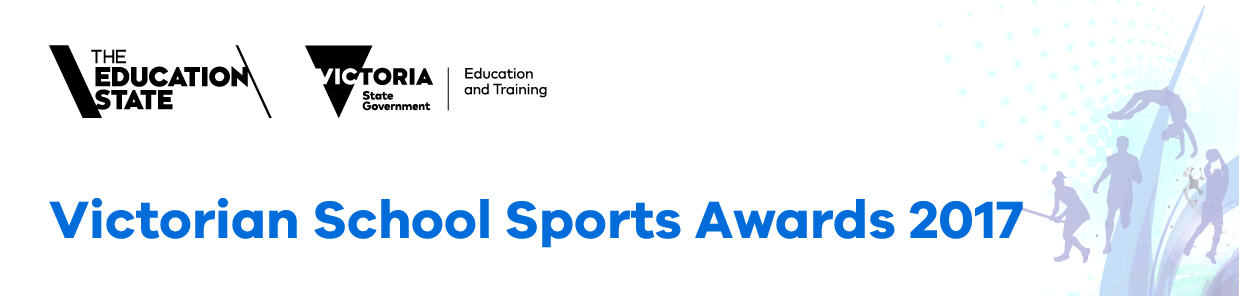 OUTSTANDING COMMUNITY CONTRIBUTION AWARD(Nominees can be a parent, coach or volunteer)
CRITERIA FOR SELECTION AND NOMINATION PROCESSA parent, coach or volunteer may be nominated for an Outstanding Community Contribution Award for their outstanding contribution to school sport and to developing strong links to community sport.  An award will be presented to one parent, coach or volunteer at the primary level and at the secondary level.Nominees to show evidence of some / all of the following points:Increasing participation in physical activity and school sportIncreasing students skill level in particular sportsIncreasing student knowledge of rules of the game and providing umpiring opportunitiesPromoting meaningful and inclusive opportunities with community organisations /  clubs.Nominees will be considered for the Lindsay Gaze Award.Nominations may be made by principals, school sports coordinators, SSV district, division, region officials, or state sporting associations.All nominations must carry the endorsement of the principal of the school where the majority of the volunteering is undertaken. Applications must be submitted via email using this nomination form. Faxed or mailed applications will not be accepted.Please phone the School Sport Victoria should you have any further queries: (03) 9488 9466.Please email completed forms by Wednesday 15 November 2017 to: school.sport.victoria@edumail.vic.gov.auCOMMUNITY CONTRIBUTION TO SCHOOL SPORT(Forms must be typed)In point form, describe the nominee’s school sport contributions in 2017In point form, describe the nominee’s contribution to community sport 2017  and developing links between school and community sport.NOMINEE’S CITATION (Forms must be typed – max. 200 words)This citation should include a paragraph about the nominee, including how they became involved in school / community sport.This citation should summarize the nominee’s contributions to school and or community sport, through increasing participation, enhancing skill level and developing links between school and community sport. Should the nominee be selected for the award, this citation may be read at the 
Sports Awards function, so please ensure information is precise and accurate.ENDORSEMENT OF APPLICATIONThese endorsements are required as evidence of broad support for the nominee and to attest to the accuracy and fairness of the previous statements of the nominee’s  contribution to school sport.School PrincipalSchool Sports Association / or Community Sport EndorsementAdditional Endorsement (optional)Closing date for nominations: Friday 15 November 2017  SPORT (see overleaf):NOMINEE’S FULL NAME:DATE OF BIRTH: (optional)GENDER:NOMINEE’S HOME ADDRESS (inc. post code):HOME PHONE:  MOBILE PHONE:NOMINEE’S EMAIL ADDRESS:SCHOOL DETAILS (of the nominating school)SCHOOL NAME:SCHOOL PRINCIPAL: PRINCIPAL’S EMAIL: SCHOOL ADDRESS (inc. post code):SCHOOL PHONE:I understand that these awards are for government school students, teachers and volunteers. Winners will be contacted to provide a High Resolution photo (head & shoulders only) and saved as a 300 dpi jpeg file. I attest that, to the best of my knowledge, the information provided to the Sports Awards Committee regarding this nominee is both fair and accurate. I also attest that I consider this nominee worthy of a Sports Award and am fully supportive of the application.I attest that, to the best of my knowledge, the information provided to the Sports Awards Committee regarding this nominee is both fair and accurate. I also attest that I consider this nominee worthy of a Sports Award and am fully supportive of the application.Name:Signature:Insert electronic signatureAs the Sports Association eg. School Sport Victoria or Community Club representative, most familiar with the nominee’s contribution to school sport, I attest that the nominee is worthy of nomination for a Victorian School Sport Award and that the information provided to the School Sport Awards Committee regarding this nominee, is both fair and accurate.As the Sports Association eg. School Sport Victoria or Community Club representative, most familiar with the nominee’s contribution to school sport, I attest that the nominee is worthy of nomination for a Victorian School Sport Award and that the information provided to the School Sport Awards Committee regarding this nominee, is both fair and accurate.Name:Status:Signature:Insert electronic signatureI attest that, to the best of my knowledge, the information provided to the Sports Award Committee regarding this nominee is both fair and accurate. I also attest that I consider the nominee worthy of the Sports Award and am fully supportive of the application.I attest that, to the best of my knowledge, the information provided to the Sports Award Committee regarding this nominee is both fair and accurate. I also attest that I consider the nominee worthy of the Sports Award and am fully supportive of the application.Name:Status:Signature:Insert electronic signature